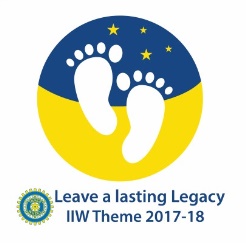 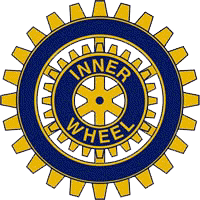 Stockholm-Ekerö IWCD 235SverigeMånadsbrev nr 4 2017-2018 Stockholm Ekerö IW-klubbNästa sammankomst: Onsdagen den 22 november 2017 kl 19.00 med mingel från kl 18.30 (OBS veckodagen är ändrad både i november och december till ONSDAG!)Plats:	                TranebergsstuganProgram:	Försäkringsjurist Marie Svendenius: ”Att vara anhörig till stokedrabbad”Återbud:	Avanmälan görs till vice klubbmästare Maria Herrström på mobil tel 0709-42 34 90 senast den 20/11 2017 kl 12.00. Observera att senare återbud medför betalningsansvar. Årets motto:	              "Leave a lasting Legacy"President:	Christina PerssonSekreterare:   	Birgitta LiljeströmKlubbmöte och tillika jubileumsfest tisdagen den 17 oktober 2017 Klubbpresident Christina Persson hälsade alla varmt välkomna till Stockholm Ekerö IWC’s 30-årsjubileum och tände det blå IW-ljuset för Vänskap, Hjälpsamhet och Internationell Förståelse. Närvarande denna festkväll var 38 medlemmar, 7 gäster, samt 4 musikanter från Stockholm Petit Jazzband under ledning av Mats Krantz. Gäster DP Rose-Marie Wahlgren, Stockholm Västra IWC Past DP Christina Asplund, Nyköping Öster IWCDISO Evalisa Carlsten, Nyköping Öster IWCDistriktsskattmästare Christina Willig, Sigtuna-Arlanda IWCDistriktets IT-samordnare Barbro All Brorsson, Sigtuna-Arlanda IWC  Klubbpresident Ulla Eriksson, Sigtuna-Arlanda IWCBirgitta Glinning Carlsson fd medlem i Stockholm Ekerö IWCChristina presenterade även Stockholm Ekerö IWC’s charterpresident Maria Herrström och kvällens toastmaster Christel Naeslund.KlubbärendenDe motioner som ska behandlas på Convention i Melbourne april 2018 måste röstas på i klubben. Styrelsen förbereder detta och välkomnar alla medlemmar att delta i diskussionen, som äger rum i samband med styrelsemöte nr 2 i Tranebergsstugan före nästa månadsmöte onsdagen den 22 november 2017 kl 17.00. Mötet beslöt att nationalrepresentant Margareta Wesslau ska vara Proxy Vote Holder vid Convention 2018 för Stockholm Ekerö IWC’s  räkning.Påminnelse att avanmälan till november månadsmöte onsdag 22 november 2017 ska göras till vice klubbmästare Maria Herrström tel 0709-42 34 90 senast den 20/11 2017 kl 12.00.Höstens distriktsårsmöte äger rum i Församlingens Hus i Danderyd lördagen den 28 oktober. Klubbens delegater där kommer att vara vice klubbpresident Ann-Christine Edin och klubbsekreterare Birgitta Liljeström, med suppleant vice sekreterare Birgitta Renbjer. Ytterligare 5 medlemmar från vår klubb kommer att delta på DÅM.  Distriktets skattmästare Christina Willig informerade om de två alternativ som föreligger, gällande frågan från VU ”Vem ska betala vad?” vid de två årliga mötena med alla klubbar från D 235. Efter en kort diskussion beslöts att Stockholm Ekerö IWC avvaktar med att rösta i denna fråga tills mer fakta har presenterats. Beslut fattades att om det vid DÅM den 28 oktober 2017 framkommer nya fakta i frågan om ”Vem ska betala vad?”, kan Stockholm Ekerö IWC’s delegater rösta på annat sätt än vi här har kommit överens om. Mötet fastställde alltså att delegaterna har klubbens fullmakt att fatta eget beslut. Ann-Christine Edin hedrades med utmärkelsen Honoured Active Member för sina förtjänstfulla insatser för Inner Wheel på både klubb- och distriktsnivå.Klubbens IT-samordnare Lilian Walther Jallow bad att alla kvällens fotografer skickar bilder till henne lilian.jallow@gmail.com så att fotografierna kan läggas ut på klubbens hemsida, tack.Festkvällen började med mingel och Christels goda drinktilltugg. Middagen inleddes med varmrökt laxröra och löjrom. Därefter serverades kalvkött med potatisgratäng och grönsaker. Till efterrätt fick vi mandelstubbe, som var dekorerad med en röd IW-ros och texten 30 år.Stockholm Petit Jazzband (Mats, Jens, Bosse och Göran) underhöll med härlig musik hela kvällen. Orkestern hade också tagit med sånghäften och ackompanjerade medlemmar och gäster när alla sjöng med i de kända sångerna.Charterpresident Maria Herrström berättade bland annat att det fortfarande finns 11 medlemmar kvar av de ursprungliga som startade Stockholm Ekeröklubben år 1987. Under dessa tre decennier har Inner Wheel bekostat 64 narkotikasökhundar. Maria utbringade ett leve för Stockholm Ekerö IWC.DP Rose-Marie Wahlgren framförde hälsningar från VU och hyllade klubbens 30 år med en gåva från D 235 till Garissa, som arbetar aktivt mot kvinnlig könsstympning.Ann-Christine Edin läste upp en egen dikt om gemenskapen i Inner Wheel.Klubbpresident Ulla Eriksson, Sigtuna-Arlanda IWC framförde en hälsning från sin hemmaklubb och berättade att de satt in pengar till Operation Smile för att hylla Stockholm Ekerö IWC.Gunvor Eklund tackade för det stöd innerwheelmedlemmar skänkt henne, speciellt det tunga året 2003. Klubbpresident Christina Persson läste upp de hälsningar som kommit med anledning av jubileet:Lyckönskningar från rådspresident Ingelög WyndhamnGåva till narkotikabekämpning från Katrineholm IWCGåva till Garissa från Mariehamn IWCPenninggåva (340 kr) från Enköping IWCGratulationskort med hälsningar från f d medlemmen Elfie Verver  Brev med lyckönskningar från nationalrepresentant Margareta WesslauDessutom framförde Christina tre stycken skojtelegram; ”från bloggerskan Dagny Carlsson, från Trelleborgs Däck AB, samt från Sveriges kung”. Christine Valleskog uppvaktades med en födelsedagsros och vacker skönsång. Past DP Christina Asplund framförde gästernas tack för den fantastiska jubileumsfesten.Ett gruppfotografi togs.Klubbpresident Christina Persson framförde ett varmt tack till Stockholm Petit Jazzband och enligt orkesterns önskan kommer behållningen av kvällens lotteri 2000 kr att oavkortat gå till arbetet mot kvinnlig könsstympning.Christina tackade festkommittén; Christel Naeslund, Annette Strömberg, Mary Irvin och Maria Herrström, för alla omsorger så att jubileumskvällen blivit trivsam och minnesrik. Tack även till Birgitta Haglund för allt extraarbete med anmälning och betalning, samt till Birgitta Renbjer som lyckats ordna en högtalare.Tack framfördes också till alla gäster som kommit och förgyllt Stockholm Ekerö IWC’s fest och även till alla härliga medlemmar, vars närvaro gjort kvällen så gemytlig. Christina påminde om att nästa månadsmöte ska hållas en ONSDAG och släckte därefter vänskapens ljus. ………………………………………….		     ………………………………………………….Christina Persson		                              Birgitta Liljeström	President			                                    SekreterareBilaga 1: Protokoll från årsmötet 2017-09-19 i Stockholm Ekerö IWCBilaga 2: Deltagare vid Stockholm Ekerö IWC’s 30-årsjubileumBilaga 3: Ann-Christine Edins IW-dikt Bilaga 4: gruppfotografi